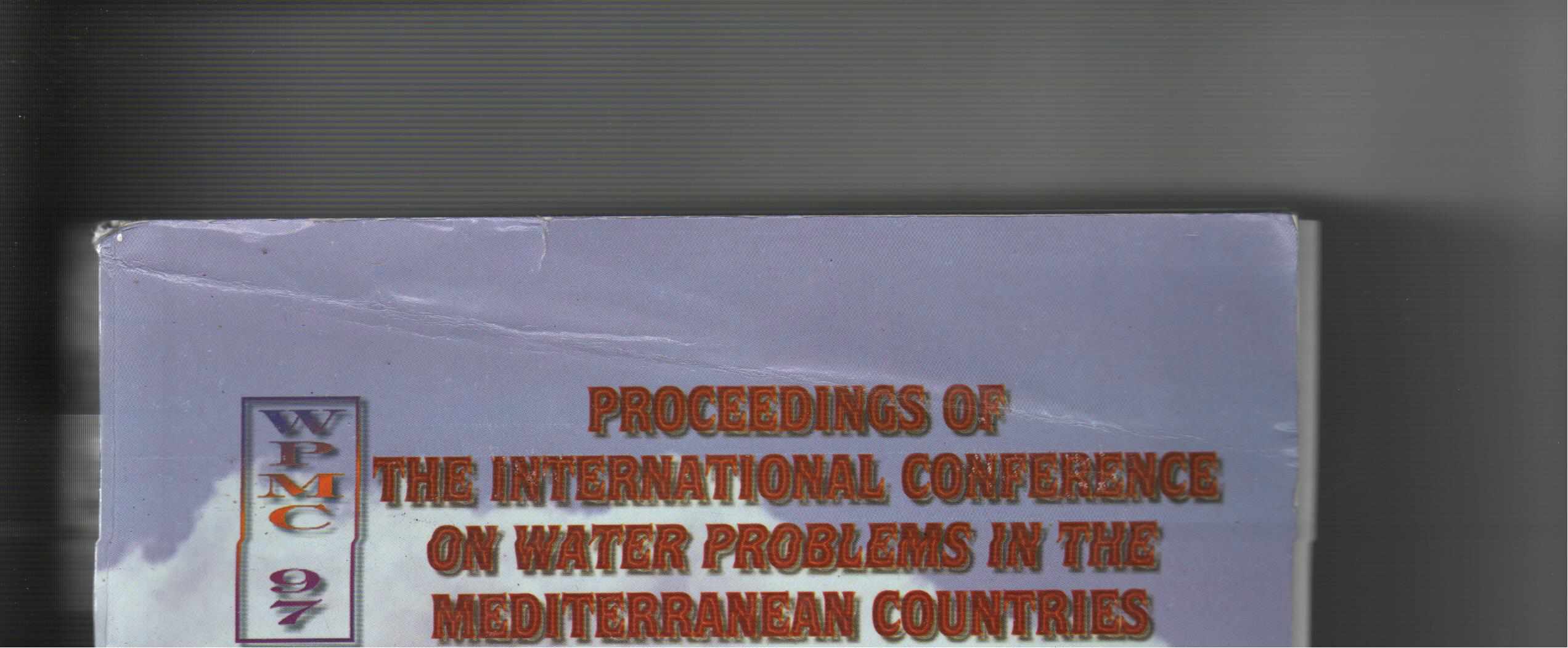 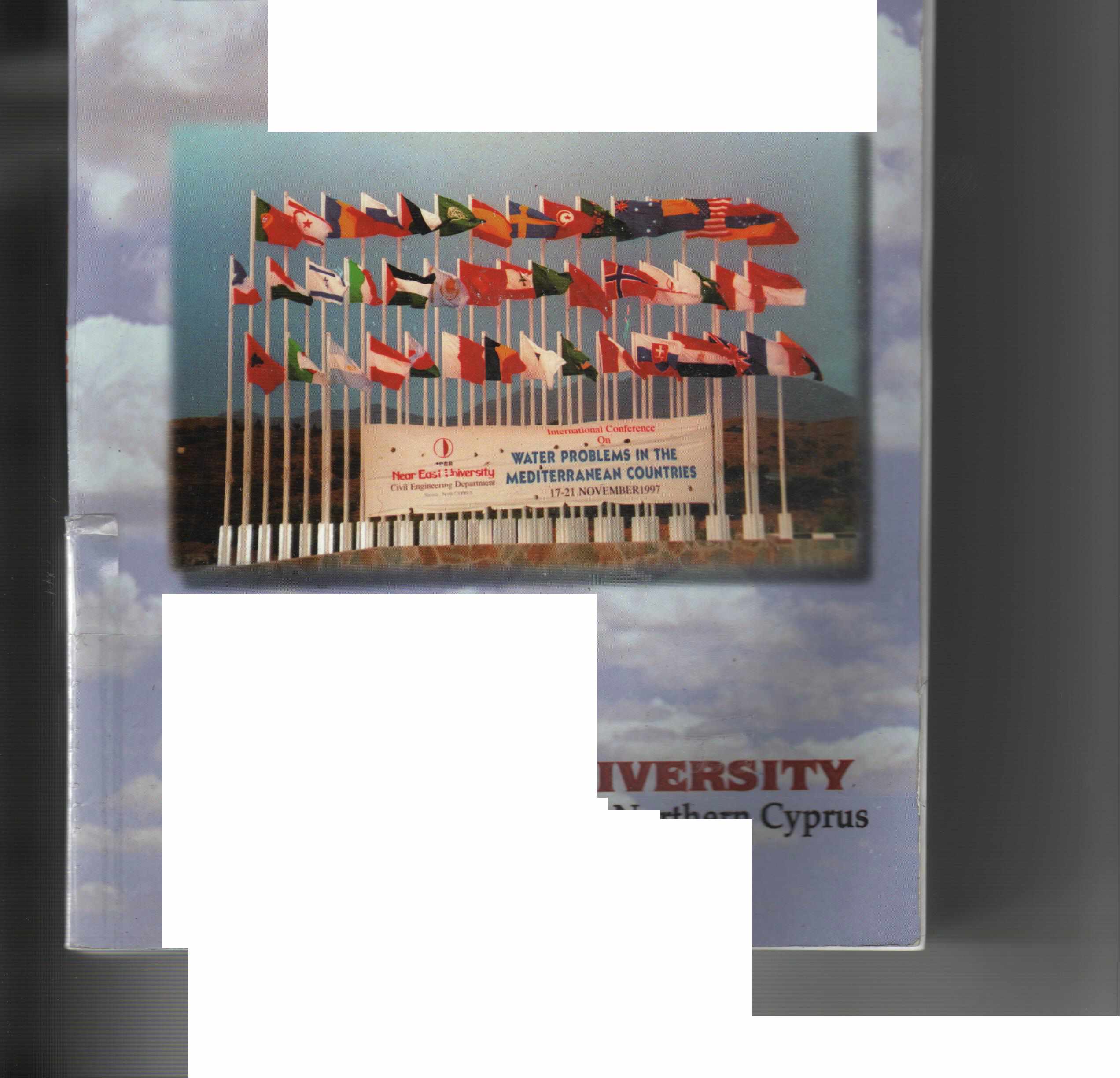 Hüseyin GÖKÇEKUŞ • Editor Volume 11 1988 NEAR EAST UN Lefkoşa, Turkish Republic of No:..~ 17 - 21 November 11 PROCEEDINGS OFTHE INTERNATIONAL CONFERENCE1 ON WATER PROBLEMS iN MEDITERRANEAN VOLUME 1 Hüseyin GÖKÇEKUŞ • Editor 1988 NEAR EAST UNIVERSDY LEFKOŞA, Turkish Republic of Northern Cyprus 17-21 NOVEMBER 1997 il JS book is published under the auspices of the Embassy ofthe Republic ofTıırkey d the Ministry for Defence and Foreign Affairs of the Turkislı Repııblic of Northern Cyprus. lnternational Conf erence on Water Problems in the Mediterranean Countries Hüseyin GÖKÇEKUŞ • Editor WPMC' 97 Civil Engineering Departrnent, Near East University, Lefkoşa, Turkish Republic ofNorthem Cyprus. Novernber 17-21, 1997 Volume il Organized and Sponsored by: Near East University Co-sponsors of Conference: The Scientific and Technical Research council of Turkey (TUBIT AK) Turkish National Committee on Water Pollution Research and Control (SKATMK) International Research & Application Center for Karst Water Resources (UKAM) International Association of Engineeting Geology Turkish National Committee (MJTMK) Turkish National Cornmittee on Coastal Zone Management (KAY) - ....• Published By: EDUCATIONAL FOUNDATION OF NEAR EAST UNIVERSITY, Near East University, P.O. Box: 670 Lefkoşa, Turkish Republic of Northern Cyprus. Tel!Fax: 0090 392 223 5427 	Tel: 	0090 392 236 6464 Fax: 0090 392 236 6461 e-mail: ghuseyin@kktc.net Copyright: WPMC' 97. Reproduction of this publication for educatiorıal or other non-commercial purposes is authorized without prior permission from the copyright holder. Reproduction for resale or other commercial purposesis prohibited without prior - written permission of the copyright holder. Citation: Gökçekuş H. (Editor), 1998. Proceedings of the International Conference on Water Problems in the Mediterranean Countries, WPMC' 97, vols. 1 and 2 Educational Foundation of Near East University, Near East University. P.O. Box: 670 Lefkoşa, Turkish Republic of Northern Cyprus, 1354p. 975-8359-00-2 (Complete set of two volumes) 975-8359-•H-O (Volume 1) ISBN: Disclamier: While every eff ort has been made to ensure the accuracy of the information, contained in this publication, the EDUCATIONAL FOUNDATION of NEAR EAST UNIVERSITY will not assume liability for any use made thereof the proceedings and the presentation of the a participating organisations concerning the legal status of any country, territory, or area, or of its authorites, or concerning the delimitation of its frontiers or boundaries. Printed by: Near East University Press. lR O. rn j FOREWORD As bcing a member of water suffering countries in Mediterranean region, North Cyprus is welcomc for an İnternational Conference on Water Problerns in the Mediterranean Countries. Thc conference, held in Near East University, Nicosia, North Cyprus, 17-21 Novcmber 1997, brought together more than 300 scientists from 42 countries with different approaches in 182 excellent presentations. The conference aimed to be honored by specialists, administrators or other interested participants to provide a forum for discussions and exchange of experience and the information ofa variety of aspects related to the Water Problems in the Mediterranean Countries. Water resources and hydrology, wastewater management and treatment, surface water and management , groundwater modeling and management, salt water intrusion, water quality, limnology, oceanography, and environmental quality have been discussed in the sessions of the conference. From ıhe discussions at the conference, it is concluded that the Mediterranean region suffers from an imbalance between the demand for fresh water and its supply. it is to be expected that this imbalance will increase unless certain measures, aiming at the sustainability of the water resources, are implemented. This aim will be served by supplying potable water, monitoring and performance assessment of ali water uses, increasing the efficiency of irrigation methods, appropriate use of quality assured models. It is well known that the never-ending water problems of Mediterranean countries cannot be solved by individual studies. In the face of this, the participants are expressed the wish that such an important initiative should not be isolated but should be repeated in the future with the aim of continuing the collaboration to solve the most urgent water problems. As being the initiative of such.an event, we would be very excited and honored to see the succeeding conferences arv' ·· 	·~d to support such courageous attempts. The success of the conference is boun, '.JY the self-sacrificing studies ofa large number of peoplc and institutions. Special thanks are given to the members of the technical and organization committee, the scientific committee, the invited speakers, and participants for their invaluable contributions to the first International Conference on Water Problems in the Mediterranean Countries. 21 December 1998, .Near East University, Nicosia, North Cyprus. Assoc. Prof. Dr. Hüseyin Gökçekuş Chairman TECHNICAL & ORGANIZING COMMITTEE Honorary Chairınan Dr. Suat İ. GÜNSEL President, Near East University, Nicosia - NORTH CYPRUS Chairman Assoc. Prof. Dr. Hüseyin GÖKÇEKUŞ Head, Civil Engineering Department, Near East University, Nicosia - NORTH CYPRUS Meınbers Prof. Dr. DOYURAN, V., Head, Geological Engineering Deparıment, Middle East Technical University, Ankara - TURKEY Prof. Dr. SALİHOGLU, İ Institutc of Marine Sciences, Middlc East Tcchnical Univcrsity, Erdemli - İçel - TURKEY Prof. Dr. ORHON, D., Chairrnan, Turkislı Naıional Cornrnittce on Water Pollution Rcscarclı and Coııtrol & Hcacl, Environmcntal Enginccring Dcpartmcnt, İstanbul Tcchnical Urıivcrsity, İstanbul - TURKEY Prof. Dr. CHENG, A., Civil Enginccring Dcpartmcnt, Dclawarc Univcrsiıy, Ncwark, Dclawarc - USA Prof. Dr. HASSAN, Ü., Vicc Prcsiclcnı, Ncar East University, Nico~ia - NORTH CYPRUS Assoc. Prof. Dr. BEKTAŞ, Ş., Vicc Prcsidcııt, Ncar East Universiıy, Nicosia - NORTH CYPRUS Asst. Prof. ı». ATALAR, C., Civil Eııginccriııg Dcpartmerıt, Ncar East Univcrsity, Nicosia - NORTH CYPRUS Asst, Prof. Dr. OKA YGÜN, M., Civil Eııgiııccring Departmcnı, Ncar r-' ' TJııivcrsity, Nicosia - NORTH CYPRUS SCIENTIFIC COMMITTEE Prof. Dr. AL TINBİLEK, D., General Director, General Directorate of State Hydraulic Works Republic of Turkey Ministry of Energy and Natura! Resources, Ankara - TURKEY Prof. Dr. AL - TURBAK, A., Civil Engineering Department, College of Engineering , King Saud University, Riyadh - SAUDI ARABIA Assoc. Prof. Dr. AVCI, C., Civil Engineering Department, Boğazici University, İstanbul - TURKEY Prof. Dr. BARROCU, G., Department of Tcrritorial Engineering, Sector of Engineering Geology and Geophysics University of Cagliari, Cagliari - ITALY Assoc. Prof. Dr. BERNDTSSON, R., Department of Waıer Resources Engineering, Lund University, Lund - SWEDEN Prof. Dr. BREUCK, W., Head, Laboraıory of Applied Geology and Hydrogeology, University of Gent, Gent - BELGIUM Prof. Dr. CHENG, A., Civil Engineering Department, Delaware University, Newark, Delaware - USA Prof. Dr. DAM, J.C. VAN., Delft University of Technology, Delft - THE NETHERLANDS Prof. Dr. DOYURAN, V., Head, Geological Engincering Department, Middle East Tcchnical University, Ankara - TURKEY Prof. Dr. EROSKA Y, O., Geological Engineering Departrnent, İstanbul University, İstanbul - TURKEY Prof. Dr. ERTUNÇ, A., Hcad, Geological Engincering Department, Çukurova University, Adana - TURKEY Dr. GARAI, G., Head, North Budapest Sewage Treatment Plant, Budapest Municipal Sewerage Company Ltd., Budapest - HUNGARY Prof. Dr. GÖGÜŞ, M., Head, Hydraulic Division, Civil Engineering Department, Middle East Technical University, Ankara - TURKEY Assoc. Prof. Dr. GÖKÇEKUŞ, H., Head, Civil Engineering Department, Near East University, Nicosia - NORTH CYPRUS Dr. GUIGUER, N., President, Waterloo Hydrogeologic Inc., Waterloo University, Ontario - CANADA Prof. Dr. GÜNAY, G., General Direcıor, Inıernational Rcsearch and Applicaıion Centcr for Karst Watcr Resources, Hacettepe University, Ankara - TURKEY Prof. Dr. GÜLER, E., Head, Environınental Science Institute, Boğaziçi University İstanbul - TURKEY KANAREK, A., Project Director, Mekorot Water Co. Ltd., Tel-A viv - ISRAEL. Prof. Dr. KARPUZCU, M., Vice President, Gebze University, Kocaeli -TURKEY Assoc. Prof. Dr. KHATER, A., Head, Water Resources Research, Bahrain Centre for Studies & Rcsearch, Manama - BAHRAIN Prof. Dr. LEGOVICH, T., Center of Marine Research, Rudjer Boskovic Institude. Zagreb - CROATIA Dr. LUJAN, C., Prcsident of HGQ Consultores, Caracas - VENEZUELLA Dr. McNAUGHTON, E., Unitcd Statcs Environmental Protection Agency, San Francisco, CA - USA Dr. NOLAN, R. Associatc Director, Environrncntal Science Lab., Brooklyn Collegc of thc City University of Ncw York, Brooklyn, New York - USA Prof. Dr. ORHON, D., Chairman, Turkish National Committee on Water Pollution Rcsearch and Control & Hcad ofThc Environmcntal Engineering Dcpt., İstanbul Tcchnical Univcrsity, İstanbul -TURKEY Dr. SOULSllY. C. Dcpartrncnı ol' Gcography. Uııivcrsiıy of Abcrclccıı. Scoılund - UK Prof. Dr. ORON, G., The Water Rcsourccs Ccntcr. The Jacob Blaustcin Institute for Dcsert Research, Ben-Gurion Univcrsity of thc Negev, Sedc-Boker Carnpus - ISRAEL Prof. Dr. ÖZHAN, E., Civil Engineering Departmcnt, Miclcllc Eası Tcchnical University ancl Chairrnan of MEDCOAST Ankara - TURKEY Prof. Dr. SALİHOGLU, İ., lnstitute ol' Marinc Scicnccs, Miclcllc East Tcchnical Uni vcrsiıy, Erdemli - İçel - TURKEY Prof. Dr. SAYDAM, C., Chairrnan, Earth Marinc Atmosphcrical Scicııccs aııd Eııviroıımcııtal Rcscarchcs Granl Group of ıhc Scientific ancl Tcchnical Rcscarch Couııci 1. Ankara - TURKEY Dr. SEDARATY, A., Prcsiclcnt of Proccss Dynarnics Engineering Ltd, Ilford - UK Dr. SHAHIN, M., Intcrnatioııal Iııstituıc Ior Infrastrucıural, Hydraulic aııd Eııviroıımcntal Engiııccriııg, Dcllt - THE NETHERLANDS Prof. Dr. SPILOTRO, G., Dept. of Structural and Geotechnical Eng. and Engineering Geology, University ofBasilicata, · Potenza - iT AL Y Prof. Dr. ŞEN, Z., Head, Meteorology Department, İstanbul Technical University, İstanbul - TURKEY Prof. Dr. ŞİMŞEK, Ş., Geological Engineering Department, Hacettepe University, Ankara - TURKEY Prof.Dr. TULIPANO, L. Istituto Di. Geologia Applicata e Geotecnica, Facolta Di Ingegneria, Politecnico Di Bari, Bari- ITALY Prof. Dr. TÜRKMAN, A., Environmental Engineering Department, 9 Eylül University, İzmir - TURKEY Dr. YURTSEVER, Y., Department of Research and Isotopes, Division of Physical and Chemical Sciences, lnternational Atomic Energy Agency, Vienna - AUSTRIA Prof. Dr. YÜZER, E., Geological Engineering Department, İstanbul Technical University, İstanbul - TURKEY Prof. Dr. VERNIER, A., Department ofTerritorial Engineering, University of Cagliary, Cagliary, Cagliary - ITAL Y Prof. Dr. W ALRAEVENS, K., Lab. Applied Geology and Hydrogeology, University of Gent, Gent - BELGIUM Prof. Dr. WARD, R. F., Paper Science and Engineering Department, Miami University, Oxford, Ohio - USA Prof. Dr. WICHMANN, K. Teclınische Universitat, Hamburg - Harburg, Hamburg - GERMANY / 	WATER SUPPLY	 . VOLUME il 		················································· 	635 Ancient Water Systems of the Mediterranean-Emphasis on Cyprus, 	D. W. HENDRICKS USA 	·· 	67 Hydroelectric Energy Potential of Turkey and its Development SPASİN and HDOGAN ALTINBİLEK Tıırkey......................................................................................................... 665 Water Transportation by Towed Waterbags-Hydrodynarnic Parameters, 	D. ÜNSALAN North Cyprus 	68)1 Public Drinking Water and Waste Disposal Issue, 	F. R. WARD USA 	691 Future Water Supply and Demand Predictions in Saudi Arabia, A. S. AL-TURBAK 	Saudi Arabia...................................................................... 7r Models for Water Consumption and Water Unaccountcd in Turkey, il QASEM. and H D ALTINBİLEK North Cyprus-Turkey 	. """ 715 Results of Disinfcction Monitoring of Long Distribution Systcms, J. KRIS, O. CERMAK. M. CERMAKOVA. K TOTHOVA aııd F. BISKUP Slovakia 	723 An Approach to Construct the Boundary ofa Groundwater Rechargc Area (GRAB) in a Tilted Unit t. YILMAZEI? aııd Ö. YILMA ZER Ankara, Turkey 	733 Water Rcsources tor Drinking Watcr Supply - Protection Against Pollution and Rchabilitation, U.ROTT Germany 	739 An Ovcrview of the Global Watcr Issues, A.R.KHATEI? Bahrain 	7-- On thc Search of Optimum Managemcnt of Istanbul Water Supply System, ı. DUl?ANYILDIZ. /J. ÖNÖZ aııd 13 OGUZ Turkcy 	763 Watcr Managcmcnt and Transfcrs of Tcchnology: Evidcncc From . the Case of Tunisia, 	H. M'HENN! Tunisia 	169 GROUND WATER MODELLING AND MANAGEMENT	 . Groundwater Budget for thc Güzelyurt Aquifcr (Turkish Rcpublic of Northcrn Cyprus) an Examplc for an Overdraft, H GÖKÇEKUŞ, and V DOYURAN North Cyprus-Turkey .....................................• _ Supply Ways of Coasting Aquifer System of Annaba-Bouteldja, A. HANI. L. DJABRI, J. MANiA aııd J. MUDRY 	Algeria-France 	789 Groundwater Quality Problems for Domestic Use, 	Ş. ABACI Turkcy 	799 Assessment of Regional Groundwater System with Pumbing Test in Denizli Plain,Turkey, 	H. M. ÖZLER 	Turkey 	805 Use of Groundwater Three-Dimensional Flow Models For Aquifer Management and Environmental Impact Assessment: The Example ofa Closcd Valley Volcano-Sedimcntary Aquifer in Southern Peru, D.GOMES,N.CUICUER.R.ROJAS,C.PALZA. O. AVALLOS S.& L. ARACUAS 	Canada - Peru 	813 Isotopic und Chcmical Trends in Chaj Doab Area, Pakistan, 	N. AHMAD aııd Z. ŞEN 	Turkey - Pakistan 	827 Groundwater Utilization for Irrigation Purposes in Arid Regions. A Case Study, 	it'. ALI. 	Germany 	835 Groundwatcr Pollution and Control in İzmir, A. TÜRKMAN Turkey 	843 Managemcnt of Scarce Resources, A. HAMDY mu/ C.LACIRICNOLA Italy 	851 Some Considerations on Firıite Element Solution Of The Unsteady Convection Diffusion Equation and Application on Water Pollution, S. OSMAN! Albania 	863 Growing Dcmarıds on the Groundwater Resources and Land Use in the Perth Mctropolitan Arca Western Australia and Their Hydrogcological Implicatiorıs, A. Q. RATHUR aııd S.SHARAFI Australia 	871 INDUSTRIAL WATER & WASTEWATER MANAGEMENT •......•.......•.•........•••.......••• 885 Mercury Pollution of the River Nura in Central Kazakstan, A. KARAZHANOVA, E. P. YANIN. M. A. ILYUSHCHENKO, T. W. TANTON aııd S.HEA VEN 	Kazakstan 	.; 	887 Quulity Asscsmcnt for Lcather Tanning Wastcwaters, D O!U!Oı\. LJ/CENCEU. C. YIL/JIZ and E.AVC!OCLU Turkey 	, 	895 Removal of Hcavy Metal Ions From Aqueous Solutions by Chitin: Kinctic and Upıakc Pararncters, H. BENA!SSA. aııd P. OZIL 	Algcria-France 	903 Industrial Watcr Proccssing Technologics and Flow Schemes lmproving Economics and Excluding Environmcnt Contamination, H. FEVZ!YEV, A.A.JA VADOVA mu! G.H.FEYZIYEVA Azcrhaijan 	911 A Review of Microbial Systems for the Dcgradation of Glyphosate in Industrial Waste Water and the Development ofa New Single Process Approach, S.GLENWR!GHT. aıul R.1.G. EDYVEAN UK 	917 Anaerobic Digestion of Organics in Aqueous Phases Obtained from Liquefaction of Cotton Stalk with Acetic Acid and Sodium Hydroxide at 5 MPa, F.TANER, F.FÖZTÜRK. T.ÖNCELandA.ÜNYAYAR Turkey 	925 Design of Adsorption Systems for thc Treatment of Coloured Aqueous Eflluents, A. J. SMITH. C. J. WILLIAMS aııd R .. J. G. EDYVEAN 	UK 	933 Thermocheınical Treatment of Sea-Grass with Sodium Hydroxide and Anaerobic Biodegradation of Compounds in Aqueous Phases F.TANER.F.F ÖZTÜRK, T.ÖNCEL aııd A.ÜNYAYAR 	Turkey 	941 Extraction and Separation of Ni(II), Cu(Il) and Zn (il) on Activated Carbon: Application to Wastewater Treatment, Y. BAL, aıul K.E. BAL 	Algeria ................•....................................................... 949 Pollutant Loads from Industries in Elmalı Watershed Area F GERMİRLİ J3 .. lf3UJ\'.1I.. S. Ml:.RİÇ aıul O. TÜNAY 	Turkey 	955 Soil Contaıniııalioıı und Plaııt Growth Dcprcssion Under Irrigation witlı Polluted River \Vatcr, il. Çı\ K ıu Turkey ..............................•.•........•...•.•......•.................................. 963 Applicatiun o!'Matcrials Textilc Tcchnic "Aqua-Textiles" for Scparation of Polyplıasic Fluids,Treatment Waste Water Individual Domcsric: Tlıc Possibilitics and Hydraulic Properties, 	K. E. BAL. and D. SIGL!. Algeria. Francc.... 	969 Control of Wastc Watcr Gcncration in Chcmical Proccsscs by Pinch and Mathcmatical Approaclı, 	S. CESUR. Z. Ö'1-(.TLIK. !'. ÖL.ÇEUK. aııd 13. KURYEL Turkcy 	977 Investigation of Opcrational Prohlcnıs in Wastcwatcr Trcatmcnt of Tcxtile Industry, 	N. TÜFEKÇİ, İ TC,\OZ. M. DUIVIN aııd Y. SılHİN Turkey 	'. 	985 SALT WATER INTRUSION ......................•...•.•.....•.......................•.•...........•..... 993 Simulation of Sea-Water lntrusion lnto lnhomogcncous Mcdia: Layered Aquifers and Subsurfacc Barrier, M. G. KHUBLARYAN, A. P. FROLOV, ı. O. YUSIJMANOV 	aıul O. N. VELICIJKINA Russia 	995 Salt Water Intrusion and Arlilicial Rccharge Modclling in the Coastal Aquifers System of Capotcrra (Southcrn Sardlna). G. BARROCU. M.G. SCIABICA, G. URAS, A. CORTIS. aııd 	E. VERNIER 	Italy 	1001 Salt Water Intrusion into Microtidal Estuaries and Environmental Consequences. The Algerian Example, H. PAUC France 	1009 Salinization of Groundwater in Mediterranean Coastal Aquifers of Morocco, K. WALRAEVENS. N. EL HALIM/, A. CHAOUNI AL!A, A. LAMRINI. E. BEEUWSAFRT aııd W. DE BREUCK 	Bclgium 	l 021 Modclling of Seawatcr Intrusion in the Coastal Carbonate Mesozic Aquifcr ol" Murgia (Puglia Southern Italy), Ensuing Deep Recharge With Trcatcd Wastc Water, G. SPILOTRO aııd F. CAPORALE Italy 	1029 WATER RECLAMATION & REUSE •..............................•..•.•.•.•.•.•................... 1037 Utilization of Wastewaters for Agricultural Irrigation Purposes, L l:'RENLER 1111<1 E. A VCIOGLU 	Gcrmany-Turkey 	l 039 Thc Estimation of the Nonrcturnablc Consumption of Water in Irrigation Agriculture, N. A. SHUMOYA Russia 	1047 Irrigation Applications in Southeastcrn Anatolian Project (GAP), A. ATAÇ aııd F. VOLKAN Turkey 	1055 Comprchensive Considcrations in Eftlucnt Reusc for Crop Irrigation, G. OIWN, L GILLERMAN, 111. SALGOT, C. CAMPOS, aııd L. KATS lsrael-Spain 	1063 Ground Water Quality Degradation in Coastal Aquilers, Case Study: OUED Nudor and OUED Mazafran Aquifcrs, ALGIERS Region, M.MESSAHEL. A. BOUDJADJA, 13. HADJ-KADDOUR aııd R. M. KHOUL! 	Algeria 	1071 The Equipmcnt for Dcsalination of Sea Watcr Through Reverse Osmosis, N. PERiDE aııd T. POPA .Romania 	...,, 	l 08v Tlıc Use of Yortical Ejectors in Desalination Equipmerıt, T POPA. aııd K. Ô. IZET Romania 	1085 Applicatioıı of Solar Stills for the Purilication of Sca Water at North Cyprus Environmerıt, . / M. A. YÜKSELEN Turkey 	1089Y , Multi El'fcct Solar Dcsalination, M. M. MISELLA Ti, S. A. ALGARYANI aııd A. A. HOWARS Libya 	1095 A Fcasibility Study on the Dcsalination of Sea Water in the Turkish 		'/ Republic of Norlhcrn Cyprus, 		~ IJ. 1131?:1!/IM 	UK 	1103 The Influence of the Specific Weight of the Sea Water Concerning the Ship Stability, M.CHITU-GRET! and R. 7AGAN Romania 	1111 WATER QUALITY ................•........................................................................ 1119 About the Water Demand in North Cyprus, , / H GÖKÇEKUŞ North Cyprus 	112v The 1996 Protocol Amending the London Dumping Convention 1972, J.J. RUIZ 	Spain 	1135 Land - Based Sources Pollution: Recent Legal Trends for the Mediterranean Sea Area, M. BADANES 	Spain 	1139 A Comprchcnsivc Mathematical Model for Coastal Watcr Pollution Studics, L. f!APOGLU-BALAS. aııd E. ÖZHAN 	Turkey 	1149 Prcvcntion of Offshorc Pollution in the Mediterranean Sea, V. BOU Spain 	1157 Pollution of Watcr H.ATUN Nortlı Cyprııs 	116~ Water Quality Modeling and Management of Nilüfer River, A. PALA Turkey 	1173 Turkish Laws Rclatcd with Coastal Zoncs and Thcir lmplemcntations, A. NURAY Turkey 	1187 L!MNOLOGY OCEANOGRAPHY COASTAL PJWCESSES AND ENVIRONMENTAL QUALITY ...............................•.....•.................•........ 1195 Oceanography of the Cilician Basin, i. SALİHOGLU and A. YILMAZ Turkey 	1197 Water Conservation Programmes in thc Eastern EQSl.3 Section of lzmit-Kocaeli Industrial Zone, S. AYBERK,M. TÜRKEL, A. KABATEPE aııd K.OKTOR Turkey 	1207 Hcalth Statc of Agadır Bay Ecosystcms Evaluated by thc lliomarkers of Pollution, MOUKRIM,A.BOUHAIMI, A. LAGHBOURI aııd A. ZEKHNINI Morocco 	1211 Nutrimcnts Watcr Pollution of the Oucd Scybousc and the Guelma, Bouchcgouf and Annaba Aquifcrs (Eastern Algeria), L. !JJAIJRI. J.MANIA. D. MESSADI. A. HANI a11d S. /J/:NHARKAT Algcria-Francc 	1:!:!5 Towards a Clean İlzmit Bay, E. MORKOÇ,O. S.OKAY.L.EGESEL,V.TÜFEKÇi,HTÜFEKÇi & T.LEGO VICH Turkey-Croatia...... .. . .. . . . . . . . . . . . . . . . . ... . .. .. .. .. .. . . . . . .. .. .. . . . . . . . . .. . . . . 12 37 Optimum Control ofEutrophication in the İzmit Bay, 	T. LEGOVICH Croatia 	: 	1245 Environmental Evaluation ofa Highly Urbanized and lndustrialized Catchment area: A Case Study From Turkey, A. TANIK, B. BELER BAYKAL aııd E. GÖNENÇ Turkey 	1249 Morphological Effects on Coastal Environment, Y.YÜKSEL. E ÇEViK, Y, ASARandT. BOSTAN Turkey 	1259 Contamination Problems in Coastal Aquifers, Ö. 1\I. )'AVA( Turkey 	.' 	1265 Coastal Pollution by Polynuclear Aromatic Hydrocarbons (PAHs) in thc Eastern Mediterranean, F. TELLi KARA KOÇ. A.F. GAINES. D. PHILLIPS. G. YÜREG}R aııd 1. SALİI10GLU Turkey 	1273 Coral Growth in Terms of Dynamic Systems, Z. KIZNER and L. V AKY Israel. 	1281 Alga) and Microbial Variation in Lakes of Cordoba (Argcntina), C. RODRIGUEZ, M. MANCINI. A. WEYERS, M. ALCANTU aııd C. PROSPERI Argentina 	1285 Design Aspccts Ior the Sea Outfall of Mersin City-Turkey, M. OGUZ aıul H. MUHAMMETOGLUTurkey ...............••.......•.•.•.•.•....•...••....•... 1291 Pcriodicity and Toxin Production by Cyanobactcria in an Argcntinian Lake, R. D'ANGELO. A. RUl/JAL CONTI, D. LERDA aıul C. PROSPERI Argcntina 	1299 Evaluation of Domcstic and Agricultural Quality of the Güzelyurt Groundwatcr Basin (Turkish Republic of Northern Cyprus), / il. GÖKÇI:KUS. aııd V DOYURAN Turkey 	1305 V Nitrate Conccııtration in Groundwater in thc Northern West Bank, A. MAREI aııd M. HADDAD Palestine................. 	1315 Chcmical Asscssment of the Groundwater Pollution of the Shallow Aquifer of Thc Northern West Bank, Q.1-J.A/JDUL-JABER. S.HUSARY,S. WISHAHl,S.RIHAN & A .. ALIEWI Palestine - UK 	1323 Solutions fora Coast Urıder Threat, A. TERFOUS, A.IJOUANANI aııd M. IJENSLIMANE Algeria .... .................... 1337 Water and Wastcwatcr Treatmcnt by Natura! Systcms L.AKCA, 1-J./JAYHAN,D.A.ALTAY aııd S.ÖVEZ. 	Turkey 	1343 CONCLUSSION AND RECOMENDATIONS OF \VPıHC'97 CONFERENCE	 . ............................ 1351 